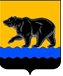 ГЛАВА ГОРОДА НЕФТЕЮГАНСКА постановление22.11.2016 								                                     № 7г.НефтеюганскО награжденииВ соответствии с Положением о наградах и почётном звании муниципального образования город Нефтеюганск, утвержденным решением Думы города Нефтеюганска от 31.10.2016 № 30-VI представленными ходатайствами председателя Нефтеюганской городской общественной организации «Ветераны Чернобыля» А.В.Стеблича от 07.11.2016 № 87,  директора департамента образования и молодежной политики администрации города Нефтеюганска Т.М.Мостовщиковой от 15.11.2016 № 10-17-5533/16 постановляю:1.Наградить Благодарственным письмом главы города Нефтеюганска:1.1.За активное участие в общественной жизни города, сотрудничество и в связи с 30-ой годовщиной со Дня завершения работ по сооружению защитного «Саркофага» на Чернобыльской атомной электростанции: 1.2.За умелую организацию работы, освоение и внедрение передовых методов организации труда и участие в конкурсе на призы главы города Нефтеюганска в сфере образования:2.Вручить лицам, указанным в пункте 1 настоящего постановления, подарочно-сувенирную продукцию согласно приложению.3.Контроль за выполнением постановления оставляю за собой. Глава города                                                                 			С.Ю.Дегтярев Приложение к постановлениюглавы города от 22.11.2016 № 7                                               Подарочно-сувенирная продукцияАнуфриева Олега Валентиновича-председателя Совета Сургутской городской общественной организации «Ветераны Чернобыля».Ляш Татьяну Александровну-учителя иностранного языка муниципального бюджетного общеобразовательного учреждения «Прогимназия «Сообщество»;Боброву Елизавету Сергеевну-учащуюся 10 класса муниципального бюджетного общеобразовательного учреждения «Средняя общеобразовательная школа с углублённым изучением отдельных предметов № 10»;Короткову Елизавету Алексеевну-учащуюся 10 класса муниципального бюджетного общеобразовательного учреждения «Средняя общеобразовательная школа № 5 «Многопрофильная»;Козлова Никиту Владимировича-учащегося 9 класса муниципального бюджетного общеобразовательного учреждения «Средняя общеобразовательная школа № 8». № п/пНаименованиеКоличество (штук)Рамка для благодарственных писем 1